1ª momento: corrida ao castelo (03 a 07 de agosto)Começaremos com uma corrida ao castelo, jogo de tabuleiroEspero que gostem da atividadeTenham todos uma boa semana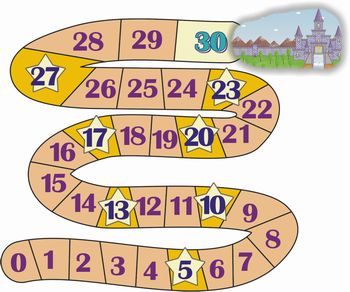 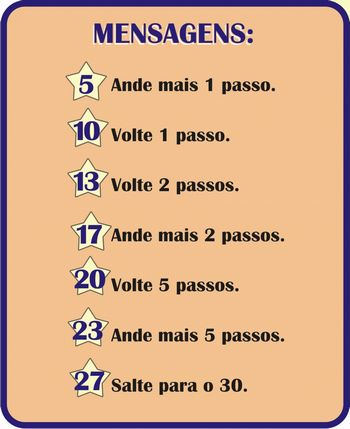 Material: uma trilha, um dado, um marcador pra cada jogador.Regras: Cada jogador lança o dado e anda na trilha de acordo com a quantidade obtida no dado; quando parar em uma estrela leia a mensagem e faça o que se pede.Ganha o jogador que chegar primeiro no castelo. Jogue quantas vezes quiser depois faça a atividade ATIVIDADE: 1 – Qual numeral vem antes? Qual numeral vem depois? Complete o quadro abaixo: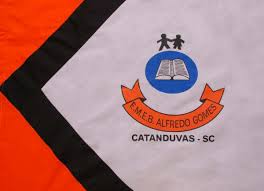 ESCOLA MUNICIPAL DE EDUCAÇÃO BÁSICA ALFREDO GOMES.DIRETORA: IVÂNIA NORA.ASSESSORA PEDAGÓGICA: SIMONE ANDRÉA CARL.ASSESSORA TÉCNICA ADM.: TANIA N. DE ÁVILA.PROFESSORA: LÍLIAN DE MORAIS DISCIPLINA: PROSEDICATANDUVAS – SCANO 2020  - TURMA: 1 ANO ANTESNÚMERODEPOIS161013241728